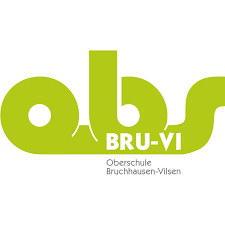 Oberschule Bruchhausen-VilsenOberschule Bruchhausen-VilsenStand: 03.2020Schuleigener Arbeitsplan im Fach:    Kunst                        Schuljahrgang:        9                           Zeitraum, z.B.: 2. Hj.WoStdAngestrebte Kompetenzen (Schwerpunkte)Vereinbartes ThemaBezug zu Methoden- und Medienkonzept (Einführen/Üben von…)Regionale Bezüge/Lernorte und ExperteneinsatzFächerübergreifende Bezüge Weihnachtsferien bis Osterferien2Stellen Menschen innerhalb ihres Umfeldes bildnerisch dar.Wenden Proportionsgesetze des Körpers oder des Kopfes an.Unterscheiden idealisierte von individuellen Darstellungen des Menschen und hinterfragen Absichten.Mensch: Grafik/(Malerei)BleistiftKreideBuntstiftKohle etc. z.B. Frida KahloStilllebenBewerten Medienangebote und deren Gestaltungsmittel.Reflektieren die Bedeutung von Medien für die Identitätsbildung.Osterferienbis Sommerferien2Benennen reale Räume, beschreiben und vergleichen diese.Stellen fantastische oder reale Räume dar und gestalten diese aus.Nehmen Unterschiede in der perspektivischen Darstellung wahr und benennen diese.Erkennen verschiedene raumschaffende, perspektivische oder körperhafte Darstellungsweisen und wenden diese an.Arbeiten planvoll von der Idee über die Anfertigung einer Skizze* bis zur Umsetzung. Räume: Plastik/Objekt/Installation/RaumInnenausstatterOsterferienbis Sommerferien2Setzen Farbe in eigenen Bildern als Ausdrucksmittel gezielt ein.Analysieren und reflektieren Farbe und ihre Wirkung in Bildern.Setzen Farbe insbesondere auch als Raum schaffendes Mittel gezielt ein.Analysieren und reflektieren Maltechniken und Malmaterialien in Bildern.*Farbe: MalereiBildanalyse*Rezeption, Produktion, Reflexion und Präsentation sind grundlegend für den Kompetenzerwerb. Diese Bereiche greifen ineinander und durchdringen alle Themenfelder und Gestaltungsbereiche. Handlungsinitiierende Verben (Operatoren) sind den Schülerinnen und Schülern bekannt zu machen und ihr Gebrauch an verschiedenen Beispielen zu üben (siehe KC).*1 schriftliche Leistung pro HalbjahrRezeption, Produktion, Reflexion und Präsentation sind grundlegend für den Kompetenzerwerb. Diese Bereiche greifen ineinander und durchdringen alle Themenfelder und Gestaltungsbereiche. Handlungsinitiierende Verben (Operatoren) sind den Schülerinnen und Schülern bekannt zu machen und ihr Gebrauch an verschiedenen Beispielen zu üben (siehe KC).*1 schriftliche Leistung pro HalbjahrRezeption, Produktion, Reflexion und Präsentation sind grundlegend für den Kompetenzerwerb. Diese Bereiche greifen ineinander und durchdringen alle Themenfelder und Gestaltungsbereiche. Handlungsinitiierende Verben (Operatoren) sind den Schülerinnen und Schülern bekannt zu machen und ihr Gebrauch an verschiedenen Beispielen zu üben (siehe KC).*1 schriftliche Leistung pro HalbjahrRezeption, Produktion, Reflexion und Präsentation sind grundlegend für den Kompetenzerwerb. Diese Bereiche greifen ineinander und durchdringen alle Themenfelder und Gestaltungsbereiche. Handlungsinitiierende Verben (Operatoren) sind den Schülerinnen und Schülern bekannt zu machen und ihr Gebrauch an verschiedenen Beispielen zu üben (siehe KC).*1 schriftliche Leistung pro HalbjahrRezeption, Produktion, Reflexion und Präsentation sind grundlegend für den Kompetenzerwerb. Diese Bereiche greifen ineinander und durchdringen alle Themenfelder und Gestaltungsbereiche. Handlungsinitiierende Verben (Operatoren) sind den Schülerinnen und Schülern bekannt zu machen und ihr Gebrauch an verschiedenen Beispielen zu üben (siehe KC).*1 schriftliche Leistung pro HalbjahrRezeption, Produktion, Reflexion und Präsentation sind grundlegend für den Kompetenzerwerb. Diese Bereiche greifen ineinander und durchdringen alle Themenfelder und Gestaltungsbereiche. Handlungsinitiierende Verben (Operatoren) sind den Schülerinnen und Schülern bekannt zu machen und ihr Gebrauch an verschiedenen Beispielen zu üben (siehe KC).*1 schriftliche Leistung pro HalbjahrRezeption, Produktion, Reflexion und Präsentation sind grundlegend für den Kompetenzerwerb. Diese Bereiche greifen ineinander und durchdringen alle Themenfelder und Gestaltungsbereiche. Handlungsinitiierende Verben (Operatoren) sind den Schülerinnen und Schülern bekannt zu machen und ihr Gebrauch an verschiedenen Beispielen zu üben (siehe KC).*1 schriftliche Leistung pro Halbjahr